PELAKSANAAN LAYANAN KONSELING INDIVIDU DENGAN PENDEKATAN BEHAVIORAL DALAM MEMBENTUK MORALITAS SISWA DI SMAN 2 PAMEKASANSKRIPSIOLEH :SITI MUNAWWARAHNIM: 18201501090098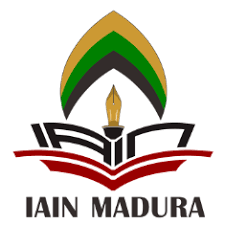 PROGRAM STUDI BIMBINGAN KONSELING PENDIDIKAN ISLAMJURUSAN TARBIYAHINSTITUT AGAMA ISLAM NEGERI MADURA2018/2019DAFTAR ISIHalaman Sampul	iHalaman Persetujuan	iiDaftar Isi.......	  iii  Judul Penelitian	1Konteks Penelitian	 1Fokus Penelitian	 10Tujuan Penelitian	 10Kegunaan Penelitian	11Definisi Istilah	12Kajian Pustaka	14Tinjauan Tentang Layanan Konseling Individu	14Pengertian Layanan Konseling Individu	14Tujuan Layanan Konseling Individu	15Teknik-teknik Layanan Konseling Individu	16Tinjauan Tentang Pendekatan Behavioral	16Pengertian Pendekatan Behavioral	16Tujuan Pendekatan Behavioral	17Teknik-teknik Pendekatan Behavioral	 18Peran dan Fungsi Konselor Dalam Pendekatan Behavioral	20Tinjauan Tentang Moralitas	20Pengertian Moralitas	20Perkembangan Moralitas	23Faktor Yang Mendukung dan Mnghambat Pelaksanaan Konseling	26Metode Penelitian	27Pendekatan dan Jenis penelitian	 27Kehadiran Peneliti	 29Lokasi Penelitian	 29Sumber Data	 30Prosedur pengumpulan data	 30Analisis Data	 33Pengecekan Keabsahan Temuan	37Tahap-tahap penelitian	38Daftar Rujukan	40FORMULIR PENDAFTARAN UJIAN PROPOSAL INSTITUT AGAMA ISLAM NEGERI MADURANama                        : Siti MunawwarahNIM                          : 18201501090098Tempat/tgl Lahir       : Pamekasan, 14 Maret, 1996Alamat                       : Larangan Luar Bicabbi II, PamekasanJurusan/Prodi             : Tarbiyah/Bimbingan Konseling Pendidikan Islam (BKPI)Judul Skripsi              : Pelaksanaan Layanan Konseling Individu Dengan Pendekatan Behavioral Dalam Membentuk Moralitas SiswaNo HP                        : 085217252487Dosen Pembimbing   : Dr. Muhammad Thoha, M. Pd. IPamekasan, 20 Februari 2019Siti MunawwarahNIM : 18201501090098